Centrum pre deti a rodiny, M. Nešpora 104/16,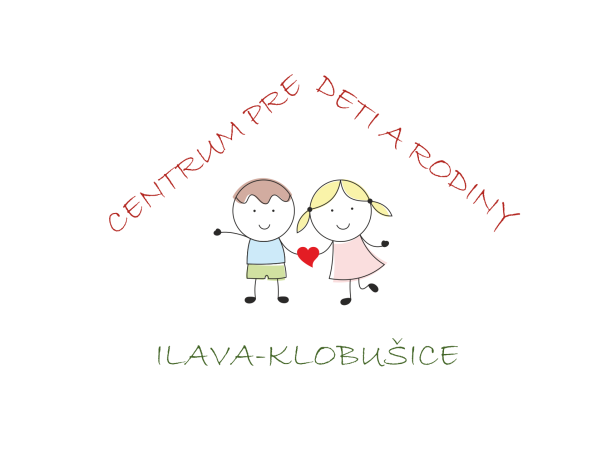 019 01  IlavaVýročná správarok 2022              ________________________________________________+421 905 691 947           e-mail: riaditel.ilavaklobusice@ded.gov.skZákladné údajeNázov CDR: 	                   Centrum pre deti a rodiny Ilava - KlobušiceAdresa: 			         M. Nešpora 104/16, 019 01 IlavaPočet zamestnancov:	         43Počet detí (kapacita): 	         31.12.2022 – 45 detí       (kapacita 58 detí)Priestorové usporiadanie:      1 KB + 1 RD + 7 garzóniek pre skupinu MDPočet skupín a zloženie:         4 SUS, 1 skupina MD, 5 PNRMeno riaditeľa:                      Mgr. Pagáčová AnnaKontakt:			        +421 905 691 947         riaditel.ilavaklobusice@ded.gov.skStratégia CDR Ilava – KlobušiceRozvíjať schopnosti a znalosti vlastných zamestnancov sústavným vzdelávanímHumanizácia výchovy a podmienok v práci s dieťaťom a jeho rodinouPráca s rodinou, sprevádzanie rodiny, ambulantná a terénna práca s rodinouPrizývanie k spolupráci odbornú verejnosťVytváranie rodinných podmienok pre život dieťaťa, jeho rozvoj a samostatnosťPráca s mladými dospelými v programe osamostatňovania sa         Rozvíjame vlastných zamestnancovPlán vzdelávania zamestnancov na rok 2022 – zaradených 43 zamestnancovPlán kontinuálneho vzdelávania na rok 2022 – zaradení zamestnanci CDR nasledovne:Kvalifikačné vzdelávanie – nezaradení zamestnanciAktualizačné vzdelávanie – 36 zamestnancovAdaptačné vzdelávanie – 1 zamestnanec      Špecializačné vzdelávanie –  nezaradení zamestnanci Vlastné aktualizačné vzdelávanie v rámci CDR a Fóra RaZ – 43 zamestnancov Plán supervízie na rok 2022, zaradených 37 zamestnancovVýška finančných prostriedkov za rok 2022 na supervíziu 2 700 €, počet hodín 66Individuálna supervízia – 32 hodínSkupinová supervízia – 34 hodínVýška FP na vzdelávanie celkovo za rok 2022 – 3 801,60 €V roku 2022 boli za CDR Ilava-Klobušice realizované nasledovné vzdelávacie aktivity:Tréning rodičov v komunikačných stratégiách (PNR)			Konferencia pre vychovávateľov (riaditeľka centra, vychovávateľka)			Agresivita a závislosti u deti (vychovávateľka)		Detská kresba (PNR)	Multidisciplinárne vzdelávanie: Rovesnícke násilie (špeciálna pedagogička)			Odmeňovanie zamestnancov vykonávajúcich práce vo verejnom záujme (PaM)		Kurz prvej pomoci (všetci zamestnanci priameho kontaktu s deťmi)			Veľká zmena pre samosprávu: Zverejňovanie zmlúv výlučne cez CRZ (hospodárka)		Prevencia agresivity a šikanovania (sprostredkované cez CPaP)			Výchova a vzdelávanie detí a mládeže s poruchami správania (vychovávatelia)	Sociálna diagnostika (sociálna pracovníčka NP DEI NS III)	Metódy sociálnej práce a iné odborné činnosti zamerané na prácu s rodinou v rozvode (sociálna pracovníčka NP DEI NS III)Celoslovenská konferencia ekonómov (ekonómka, PaM)			Medzinárodná exkurzia pre PNR (PNR)	Regionálna metodické stretnutie PNR, CDR Trenčianskeho kraja (PNR)		Konferencia sociálnych pracovníkov (sociálna pracovníčka)		Úvod do intervencie – ako začať pracovať s dieťaťom, školenie v oblasti ABA (PNR)Základná finančná kontrola po zmene zákona v aplikačnej praxi (ekonómka)Vzdelávanie o sexuálnom násilí na deťoch (CSA) – 6 modulov (všetci zamestnanci priameho kontaktu s deťmi)Vzdelávanie v psychodiagnostike dieťaťa (psychologičky NP DEI NS III)Odborná konferencia – Práca s klientom v odpore (psychologička, špeciálna pedagogička)Školenie na prácu v IS Softip Profit (riaditeľka centra, ekonómka, hospodárka)Webinár určený rodičom – Detská kresba (PNR)Zasadnutie sekcie vychovávateľov – Digitálna generácia – chorá generácia (vychovávateľ)Konferencia profesionálnych náhradných rodičov (PNR)Konferencia – Ochrana najlepšieho záujmu dieťaťa v procese jeho vynímania z rodiny (riaditeľka centra)Jemné techniky práce s traumatizovaným dieťaťom (riaditeľka centa, OT)Komunikačné stratégie pre prácu s problémovým dieťaťom v školskom prostredí (zamestnanci priameho kontaktu s deťmi)Mosty v sociálnoprávnej ochrane (riaditeľka centra)Pracovné stretnutie k výkladu zákona o PNR (riaditeľka centra, sociálna pracovníčka, hospodárka)Príprava mladých dospelých na samostatnosť (sociálna pracovníčka)Vzdelávanie v oblsti špecifických potrieb deti (PNR)Konferencia pomocných vychovávateľov CDR (pomocní vychovávatelia)Chráňme ženy a deti pred násilím (psychologička, špeciálna pedagogička)             Zapájame rodinyAnalýza odchodu detí z CDR:Príchody: 1 dieťa návrat z DgC Bratislava6 detí na dobrovoľný pobyt             11 detí rozhodnutím súdu neodkladné opatrenie    1 dieťa rozhodnutím súdu výchovné opatrenieOdchody: 3 deti premiestnené rozhodnutím súdu do CDR Štúrovo1 dieťa premiestnené do CDR Púchov5 deťom ukončené výchovné opatrenie – návrat k matke2 deti rozhodnutím súdu zrušená ústavná starostlivosť – návrat k matke6 detí rozhodnutím súdu zrušená ústavná starostlivosť – návrat k rodičom5 MD ukončenie pobytu v CDR                 5 detí ukončenie dobrovoľného pobytu1 dieťa – dohoda na dobrovoľný pobyt po predĺžení trvá1 dieťa zverené do NOSPremiestnenie:  1 dieťa premiestnené rozhodnutím súdu z LVS Poľný Kesov do RC ČerenčanyVýška finančných prostriedkov položky 631V roku 2022 bolo čerpanie vo výške 1 244 €.Oblasť sociálnej práce s rodinou dieťaťa:        CDR organizuje pre každé dieťa prípadové konferencie s následným stanovením si plánu sociálnej práce s dieťaťom za účasti príslušného ÚPSVaR, obecného úradu, matky, otca, širšej rodiny, zástupcov školského zariadenia, príp. iných inštitúcií. Dieťa je vždy prítomné na tomto stretnutí, ktoré organizujeme buď v CDR, v komunitných centrách, v mieste jeho trvalého pobytu v priestoroch mestských alebo obecných úradov príp. na príslušnom ÚPSVaR. Osvedčilo sa nám vycestovať s dieťaťom do terénu, kedy využívame i dlhšie osobné stretnutia dieťaťa s rodinou, prípadne prešetrenie bytových podmienok v rodine. Z dôvodu núdzového stavu a lock downu nariadeného vládou SR prípadové konferencie boli čiastočne obmedzené, riadili sme sa aktuálnymi usmerneniami a pokynmi, ale v súčasnosti už prípadové konferencie organizujeme za účasti všetkých dotknutých strán.       Cieľom prípadových konferencií je buď sanácia rodinného prostredia, po 15. roku veku sa u detí zameriavame na prípravu na osamostatnenie sa, hľadáme pre deti adekvátne formy NRS.        Z celkového počtu detí máme šesť detí zaradených v zozname detí, ktorým je potrebné sprostredkovať NRS.        Do 31.12.2022 boli štyri deti premiestnené do iného CDR, odchod piatich MD, jedno dieťa ukončenie pobytu v DgC Bratislava – návrat do CDR, jedno dieťa premiestnené z LVS Poľný Kesov do DgC Čerenčany.        Taktiež bolo realizovaných šesť dobrovoľných pobytov detí v CDR na základe dohody medzi rodičom dieťaťa a CDR. Päť pobytov bolo ukončených v rámci jednomesačného pobytu, deti boli vrátené späť do rodinného prostredia, jedna dohoda po treťom predĺžení ešte stále trvá. Jedno dieťa bolo následne po ukončení dobrovoľného pobytu a návrate do rodiny opätovne umiestnené 
do zariadenia na základe rozhodnutia súdu o uložení výchovného opatrenia.          CDR povoľuje víkendové, prázdninové pobyty detí u rodičov, starých rodičov, dospelých súrodencov, príp. blízkej osoby do ich domácnosti a zároveň vypláca príspevok 
na stravu vo výške stravnej jednotky na dieťa na počet dní mimo zariadenia.       K 31.12.2022 bol vyplatený príspevok na stravu v celkovej výške 10 441,95 €.        Počas epidemiologickej situácie, núdzového stavu boli návštevy detí povolené len najbližším osobám na jednu hodinu v areáli CDR s preukázaním sa o negatívnom teste 
na COVID-19. Pri návštevách sme sa riadili aktuálnym covid automatom, dodržiavali sme režim OTP (očkovaný, testovaný, prekonaný).       Počas núdzového stavu pre kontakt s rodinou sme využívali i iné technické formy kontaktov na diaľku a to videohovory s blízkou rodinou, telefonické hovory detí s rodinou 
od sociálnej pracovníčky, dôležité informácie sú poskytované i e-mailovou formou a to hlavne kurátorom detí na príslušné ÚPSVaR príp. na obecné či mestské úrady a školské zariadenia.Prizývame k spolupráci odbornú verejnosťŠírenie dobrého mena (príspevky, publikačná činnosť)CDR má vytvorenú vlastnú webovú stránku s aktuálnymi informáciami o dianí a aktivitách detí v našom centre i mimo centra Prezentácia CDR v regionálnej tlači zameraná na spoluprácu centra s Mestským úradom Dubnica nad Váhom, Ilava, Považská Bystrica a Obecným úradom LadcePrezentácia vystúpení deti z CDR na organizovaných akciách zverejnené na stránkach Impulz-pressPrezentácia spolupráce Allianz – slovenská poisťovňa, a.s. s CDR na portfóliu nadácieOrganizované aktivity v CDR a mimo CDRČinnosť zameraná na športové aktivity:        Jednou z priorít vychovávateľov pri práci s deťmi v našom centre je učiť deti zdravému životnému štýlu, zlepšovanie fyzickej kondície a aktívnemu využívaniu voľného času, pokiaľ to situácia počas pandémie COVID-19 umožňovala, aj mimo areál CDR. Toto zároveň prispievalo aj ku kontaktom našich detí s miestnymi ľuďmi a tým aj ku ich socializácii a začleňovaniu sa do spoločnosti. Jednou z takýchto aktivít sú podujatia miestnych turistických organizácii, na ktorých sa snažíme pravidelne zúčastňovať a takisto plánované aktivity vychovávateľov, PR, ktorí sa zameriavajú hlavne na náš región a bližšie okolie.        Počas núdzového stavu a prijatých opatrení v CDR ohľadom COVID-19 športové aktivity detí boli realizované iba v rámci areálu a priestorov CDR a to: korčuľovanie, stolný tenis, bicyklovanie, vozenie na kolobežkách, malé deti hranie na preliezkách, väčší posilňovňa a cvičenie na workautovom ihrisku.Športové aktivity: 23.4.2022 – návšteva fitnes centra Imperia v TN 26.4.2022 – hra bowlingu v hoteli Elite Nová Dubnica30.4.2022 – športové odpoludnie v CDR, súťaže medzi skupinami (10 disciplín)7.5.2022 – účasť detí na Ilavskej 25 ke, turistika – výstup na vrch Sokol14.5.2022 – turistika na Brezinu18.5.2022 – krajské kolo ŠH detí CDR – postup na celoslovenské kolo 11 detí25.5.2022 – Pohár Karola Poláka, Majstrovstvá Slovenska vo futbale detí CDR Senec, účasť 
7 detí 3.6.2022 – ŠH celoslovenské kolo v atletike Čilistov, účasť 7 detí – postup Martin Jáňa 
1. miesto v behu na 60 metrov3.6.2022 – športový deň v CDR pri príležitosti MDD, športové a zábavné súťaže, skákací hrad, snežné delo, varenie kotlíkového gulášu, diskotéka4.6.2022 – cyklotúra na trase Klobušice – Skalka nad Váhom spojená s opekačkou18.6.2022 – Košeca – Mlynky celodenná turistika, spoločná príprava živánskej na ohnisku, športové súťaže08.10.2022 – Ranč pri Žiline – návšteva ZOO + jump arény,28.10.2022 – Jazdecký klub Klobušice – deň otvorených dverí v jazdeckom klube, jazda na koníkoch, pomoc pri starostlivosti o koníky a ostatné zvieratká,21.12.2022 – HK Spartak Dubnica nad Váhom – hokejový zápas + zbierka plyšových hračiek Kultúrno-umelecká a relaxačná činnosť a iné aktivity:       I v tejto oblasti bola zo začiatku roka obmedzená činnosť, vychovávatelia sa venovali nacvičovaniu programu na najmilší koncert roka, ktorý sa konal v apríli, deťom pri istých príležitostiach bola organizovaná diskotéka, využívanie detského knižného kútika, modelovanie hlinou. Po uvoľnení opatrení sa deti zapájajú do kultúrneho života.3.4.2022 – návšteva Cirkusu Aleš23.4.2022 – NKR v Prievidzi. Ocenené 3 deti vo výtvarnej súťaži, strieborné pásmo získali 3 dievčatá v speve a zlaté pásmo 3 deti v tanci.7.5.2022 – výstava automobilových veteránov, návšteva zábavného parku v Dca (varenie gulášu, heligonkári)8.5.2022 – Deň matiek v Trenčianskych Tepliciach (kultúrny program, detské ihrisko, zmrzlina)14.5.2022 – koncert starej hudby Musica Poetica v TN 1.6.2022 – oslava MDD, členky SČK Plevník pre deti upiekli veľkú tortu, priniesli veľa darčekov a pripravili si zdravotný kvíz zo zdravovedy4.6.2022 – návšteva 3Festu v Dubnici nad Váhom, koncert Gypsy Čave, atrakcie pre deti10.-12.6.2022 – pobytový relaxačno-vzdelávací víkend pre 9 detí, organizátor Úsmev ako dar, koordinátori TN kraja03.9.2022 – obec Papradno – akcia Moja mama varí lepšie ako tvoja – súťaž vo varení gulášu, opekanie špekačiek, vystúpenie country tanečníčok, vystúpenie štvorčlenného súboru z Čadce, rozhovor s pánom Habom,4.9.2022 – Klobušice – koncert skupiny Colorful people – výchovná činnosť, otázky zo zemepisu, hádanie piesní,13.10.2022 – Vianočný benefičný koncert Úsmev ako dar 2022,29.10.2022 – Zariadenie pre seniorov Dubina v Dubnici nad Váhom – odovzdanie darčekov seniorom pri príležitosti mesiaca úcty k starším, 08.12.2022 – Hotel Vila Anna Trenčianske Teplice – Koncert porozumenia pre Slovensko bez bariér – koncert, v ktorom vystúpili so svojim programom aj deti CDR,9.12.2022 – Vianočná besiedka detí CDR – Dom kultúry v Dubnici nad Váhom,10.12.2022 – Vianočné trhy v Žiline – návšteva trhov, obchodného centra Mirage.Deti prejavili záujem o využívanie voľného času v Jazdeckom klube v  Klobušiciach, kde majú možnosť starať sa a jazdiť na koníkoch.Letné prázdniny:        Počas letných prázdnin bolo umožnené deťom stráviť tento čas vo svojich biologických rodinách. Podmienkou pobytu dieťaťa v rodine resp. u blízkych príbuzných bola žiadosť rodičov a prešetrenie pomerov v rodine, ktoré uskutočnili pracovníci príslušného ÚPSVR. Na základe ich odporučenia mohla byť táto aktivita realizovaná. V priebehu dvoch mesiacov takto strávilo v rodinách prázdniny priebežne 17 – 24 detí.  V rámci rekreačnej činnosti pravidelne deťom zabezpečujeme letné detské tábory, ktorých sa deti počas letných prázdnin zúčastňujú. Taktiež počas letných prázdnin CDR pripravilo pre deti možnosť stráviť čas prázdnin v letných táboroch:1.7.-10.7.2022 – Letný tábor CK Slniečko – RZ Trnavá Hora – zúčastnilo sa ho deväť detí, 
cena 2 511 €,13.7.-22.7.2022 – Spoločnosť priateľov detí z detských domovov Úsmev ako dar - Letný rozvojový pobyt pri Baltskom mori (Jastrzebia Góra) pre vybraných účastníkov celoslovenskej prehliadky Najmilšieho koncertu roka 2022 – zúčastnili sa tri deti – pobyt bol odmenou pre deti za ich snahu a úsilie, a motiváciou k ďalšiemu zdokonaľovaniu sa v ich talente,23.7.-1.8.2022 - Letný pobytový tábor Buď fit pre deti od 6 – 18 rokov – rekreačné zariadenie Zelený Breh, Kokošovce – Sigord – zúčastnilo sa ho trinásť detí – 3 510 €,18.8.-24.8.2022 – Letný rozvojový vzdelávací pobyt zameraný na letné aktivity – chata Bartek Lysá pod Makytou – zúčastnili sa ho tri deti – 252 €.       Pre deti, ktoré trávili letné prázdniny v CDR, pripravovali vychovávatelia športové, kultúrne aktivity:4.7.2022 – návšteva Kúpaliska Letka v Novej Dubnici,5.7.2022 – Cyrilo-metodejská omša v Ilave, zmrzlina, hry v CDR,12.7.2022 – prechádzka do Kameničian, rybníky v obci Prejta, zrekonštruovaná lávka cez Váh, piknikové posedenie,13.7.2022 – návšteva mesta Púchov – fitnes Zauko, kúpalisko, 13.7.2022 – turistika na Vršatec,14.7.2022 – návšteva Kúpaliska Letka v Novej Dubnici14.7.2022 – návšteva mesta Žilina, cesta vlakom, prehliadka námestia Andreja Hlinku, pešej zóny s fontánou, nákupné centrum, 16.7.2022 – návšteva kúpaliska v meste Nemšová – atrakcie, tobogány, volejbal, športové hry, posilňovňa pod holým nebom, ihrisko,15.7.2022 – návšteva mesta Považská Bystrica – EKO-DEŇ – kultúrne leto  v Považskej Bystrici zamerané na ekologické témy,18.7.2022 – návšteva Kúpaliska Letka v Novej Dubnici,19.7.2022 – prechádzka po Klobušicich a Ilave,20.7.2022 – návšteva Kúpaliska Letka v Novej Dubnici,21.7.2022 – návšteva Kúpaliska Letka v Novej Dubnici,3.8.2022 – Bowling Ilava, 4.8.2022 – návšteva mesta Piešťany – cesta vlakom, plavba loďou, prechádzka parkom,4.8.2022 – návšteva Kúpaliska Letka v Novej Dubnici,5.8.2022 – návšteva Kúpaliska Letka v Novej Dubnici,6.8.2022 – návšteva Ladiec – prehliadka družstva, domácich zvierat, 7.8.2022 – návšteva mesta Trenčianske Teplice – prehliadka mesta, parku, jazera, vláčik, električka, Hudobné leto, 8.8.2022 – návšteva obce Hloža – cykloturistika, program na multifunkčnom ihrisku,9.8.2022 – Bowling Nová Dubnica,10.8.2022 – obec Omšenie – ranč Račie kopyto – jazda na koni, pešia vychádzka na Baračku,11.8.2022 – Bowling Ilava, 12.8.2022 – Výstup na vrch Vlčinec – turistická akcia – autobusom do Hornej Poruby – Štyri lipy, cez vrchol Vlčinca do Ilavy, 13.8.2022 – návšteva mesta Považská Bystrica – mestský piknik s kultúrnym programom a súťažami s moderátorom Andrejom Bičanom, bubnová show Campana Batucada13.8.2022 – celodenný výlet k Váhu spojený s opekačkou,14.8.2022 – návšteva kina v OC MAX v Trenčíne – Princezná Rebelka,15.8.2022 – Ilavské údolie na terase Váhu – cykloturistika na letisko v Slávnici, prehliadka vystavených lietadiel, rozhovor s pilotom o lietaní, návšteva starobylého kostolíka v Pominovci, návšteva obcí Kameničany, Bolešov a Borčice, 16.8.2022 – cykloturistika okolo kanála smer Ladce – loptové hry na multifunkčnom ihrisku17.8.2002 – Obec Kameničany – tenisové kurty – hranie tenisu, futbalu, bedmintonu a opekačka,19.8.2022 – mesto Nemšová – cykloturistika na kúpalisko,26.8.2022 – Kasárne OS SR Trenčín – prezentácia práce, oceňovanie príslušníkov armády, slávnostný pochod útvarov, prezentácia zbraní, základného výcviku,27.8.2022 – Klobušice – akcia na Zábave zábava – hracie atrakcie,30.8.2022 – vychádzka ku Skale – výchovná činnosť.Zimné prázdniny:      Zimné prázdniny v termíne od 22.12.2022 do 06.01.2023 trávili deti v prevažnej miere u svojich biologických rodičov resp. u blízkych osôb, u ktorých v priebehu mesiaca december 2022 pracovníci príslušného ÚPSVR uskutočnili prešetrenie pomerov v rodine. Celý čas vianočných prázdnin trávilo v domácnostiach svojich blízkych 18 detí.       Deti, ktoré boli v biologických rodinách počas vianočných prázdnin na kratší čas, trávili zvyšok prázdnin v zimnom tábore:26.12. 2022 – 06.01.2023 – Zimný tábor Jasenie – Hotel Lomnistá – zúčastnilo sa ho 
14 detí.         Počas vianočných sviatkov bol biologickým rodičom, ktorí v rámci prešetrovania pomerov v rodine nemali vytvorené podmienky, aby mohli maloleté deti tráviť čas u nich v domácnosti, umožnený pobyt na garsónke. Takto CDR vyšlo v ústrety rodine, aby mohli sviatky stráviť spoločne, aby sa nepretrhli rodičovské a súrodenecké väzby, nakoľko tri deti sú umiestnené na samostatnej skupine a dve sú umiestnené v PNR. Sponzorstvo a projektySponzorstvo:Nadácia Allianz Bratislava – projekty na vybavenie miestností pre voľnočasové aktivity v hodnote 17000€Drevopal Ladce p. Jendrol – doprava na zimný tabor /dovoz, odvoz do Jasenia/Ing. Miroslav Sagan – celoročný finančný príspevok na darovací účetMičian Martin – televízor pre SUSMatador Dca p. Zubaj – materiálna pomoc (zápisníky, kalendáre, knihy)Heštera Ivan – finančná pomoc (guláš na MDD)TSS Group Dca – bowling pre 20 detí, snehová párty a ovocie MDD, celodenný výlet pre všetky deti, milulášska nádielka, vybavenie prváka školskými potrebami, zbierka ošateniaMilan Danihel Kvety u GURU – veľkonočné, mikulášske, MDD balíčky, celoročne cukrárske  výrobky pre všetky detiVodné bubliny p. Petrech – skákací hrad MDDNadácia Volkswagen Bratislava –  darčeky a poukážku v hodnote 300 € Matrinus na MDD, projekt 5000 € na letné a zimné táboryCukrárska výroba Kašiar Dca – zákusky na akcie CDRCukrárska výroba Ihriský Nová Dubnica – zákusky na akcie CDRPekáreň Štefanec Radovan – chlieb MDDChristov Róbert – minerálne vody na akcie v CDRMestská polícia Ilava – prednáška, sladkosti a prehliadka SMV na MDDSpoločnosť priateľov detí z detských domovov Úsmev ako dar Prievidza –  materiálna pomoc, aktivity s deťmiPrimátor Mesta Nemšová – bezplatný vstup na kúpalisko Primátor mesta Dubnica and Váhom - mikulášske balíčky, prenájom DK na vianočnú besiedkuPrimátor mesta Ilava – mikulášska nadielka, návšteva múzeaLodenica Piešťany – bezplatný vstup na plavbu loďou Ranč Račie kopyto Omšenie – jazdenie na koníkoch za symbolický poplatok 1 €Obec Kameničany – bezplatný vstup na tenisové kurtyLadislav Jánošík, Papradno – Moja mama varí lepšie ako tvoja – pohostenie, sladkosti, nápojeSpolok Slovenského červeného kríža Plevník – Drienové – zbierka zimného ošatenia, postieľka s výbavičkou pre bábätko, mikulášske balíčky, koláče a torty pre deti, spoločné aktivity Continental Púchov – vianočné darčeky podľa vlastného želaniaDohnanský Peter – materiálna pomocBPV GROUP Dca – televízor pre SUSMojtová Věduna- materiálna pomoc pre Satelit LadceKoreňová Michaela – materiálna pomocPANTARHEI s.r.o. Bratislava – zbierka kníh, spoločenské hryHK Dubnica and Váhom – zbierka plyšákov, finančná podporaTRIPSY s.r.o. - kancelársky TovarŠL SR – vianočný stromčekProjekty:„Marec mesiac knihy” – 31.3.2022 nás navštívili zamestnanci Nadácie Allianz, ktorí zorganizovali zbierku kníh pre naše deti. Knihy sme spoločne uložili do knižného kútika a spoločne s deťmi čítali rozprávky podľa ich želania.  Máj lásky čas – výzva „Láska kvitne v každom veku“ možnosť potešiť srdcia našich seniorov. V rámci výzvy sme s deťmi navštívili DSS v Dubnici nad Váhom a Hornom Srní. Deti si pre seniorov pripravili program a vyrobili darčeky. Seniori sa tejto aktivite veľmi potešili a vyslovili žiadosť o pokračovanie spolupráce s centrom. „Ukáž sa 2022“ – zapojili sme jedného športovca a získal 500€ na zakúpenie športových potrieb, grant Nadácie Olympic SR.„Aktívny priestor” – viac aktivít do CDR“, príspevok 5000 € na letné a zimné tábory 
od Nadácie Volkswagen.„Podpora pre pomáhajúcich” – vytvorenie príjemného prostredia v rámci centra, ktoré by pozitívne vplývalo na klientov, vytváralo pocit bezpečia u klientov a podporovalo ich k spolupráci. Podporenie odborného tímu CDR pri pomoci dieťaťu a jeho rodine – grant v hodnote 8 000 €.„V zdravom tele zdravý duch” – obnovenie bývalej posilňovne v CDR Ilava – Klobušice, jej upratanie, sprevádzkovanie funkčného vybavenia, nákup nového vybavenia určeného na cvičenie, ktoré povedie k lepšej fyzickej kondícii a psychickej pohode. Miestnosť bude slúžiť taktiež aj zamestnancom CDR na psychohygienu, ktorá je pri tak náročnej práci veľmi dôležitá – grant v hodnote 3 000 €.„Čarovná rodinná záhrada” – vytvorenie aktívneho priestor pre deti v areáli Satelitu CDR, kde sa deti budú môcť realizovať a tráviť svoj voľný čas, priestor  pre detskú hru na detskom ihrisku, kde sa môžu deti pohrať, zacvičiť si, alebo sa schovať do záhradného domčeka , miesto pre oddych  a spoločenskú aktivitu pri záhradnom krbe a tiež pre záhradkárčenie – grant  v hodnote 6 000 €.Vytvárame rodinné podmienky pre rozvoj a samostatnosť dieťaťaŠkoly Vzdelávacie inštitúcie navštevuje 39 detí a MD, vynaložené finančné prostriedky na zabezpečenie aktivít boli vo výške 640 €.Záujmová činnosť Na realizované aktivity v rámci zariadenia počas roka boli vynaložené finančné prostriedky 
vo výške 1 300 €.Počet detí navštevujúcich rodinu Víkendové  resp. prázdninové pobyty v biologických rodinách absolvovalo 37 detí, výška finančných prostriedkov vyplatených ako príspevok na stravu do rodiny za rok 2022 bol vo výške 10 441,95 €.Letný táborVýška finančných prostriedkov z rozpočtu CDR  bola 6 273 €. Z darovacieho účtu 540 €.Zimný táborVýška finančných prostriedkov z darovacieho účtu /projekt/ bola 4620 €.Ilava – Klobušice, 31.01.2023Vypracovala: Mgr. Iveta Adamcová		                       Schválila:  Mgr. Anna Pagáčová         	                                              sociálna pracovníčka			             	     riaditeľka CDR